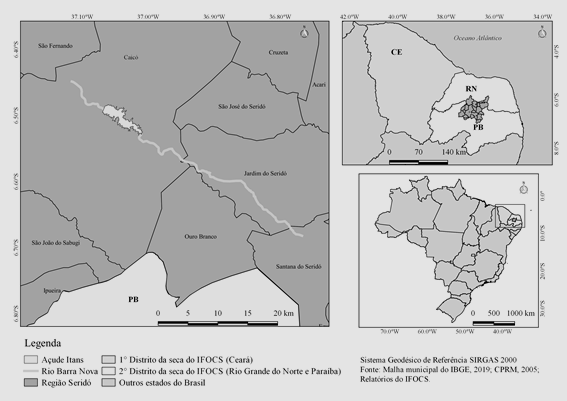 Mapa 1,2,3/ Antecede na página 12: Os mapas a seguir representam  estes territórios sertanejos:p. 13___________________________________________________Foto nº 1: p. 19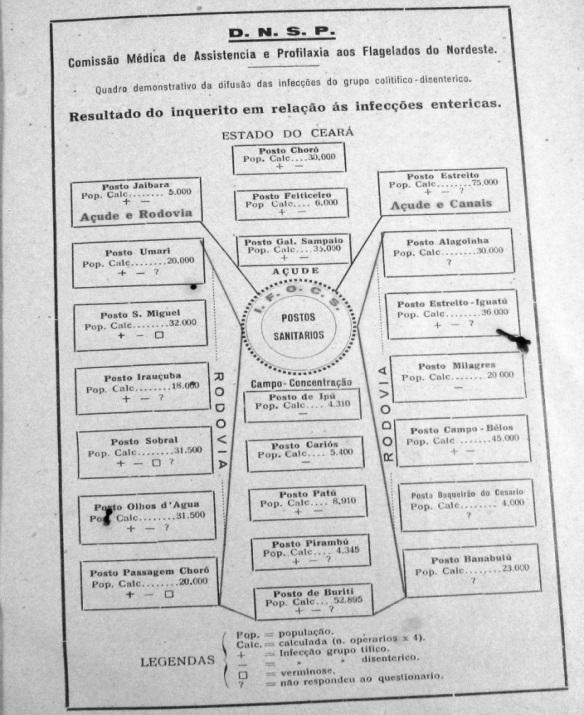 Foto nº1: Estado sanitário das obras no Ceará 1932/1933.Fonte: Relatório da Comissão Médica de Assistência aos Flagelados do Nordeste, 1933. DNOCS/Fortaleza/CE.Foto nº 2: p. 21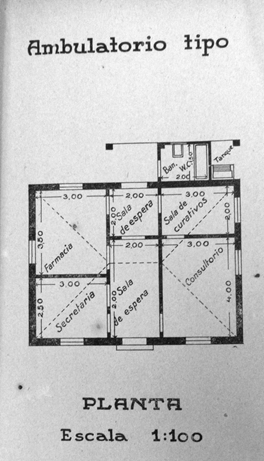 Foto nº2: Modelo de planta baixa de ambulatório Postos de saúde do IFOCS.Fonte: Relatório da Comissão Médica de Assistência aos Flagelados do Nordeste, 1933. DNOCS/Fortaleza/CE.